ModenaPer me… Il paradiso!  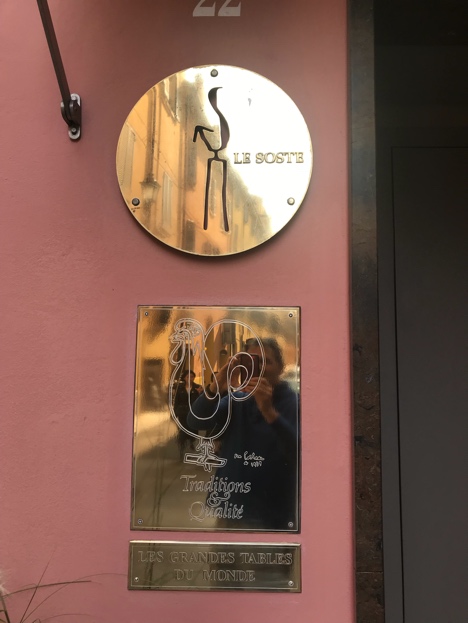 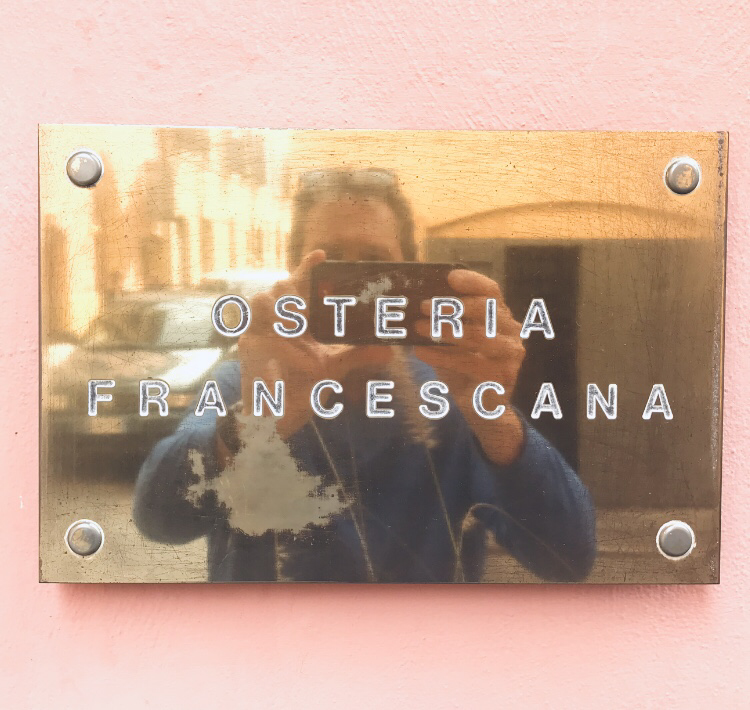 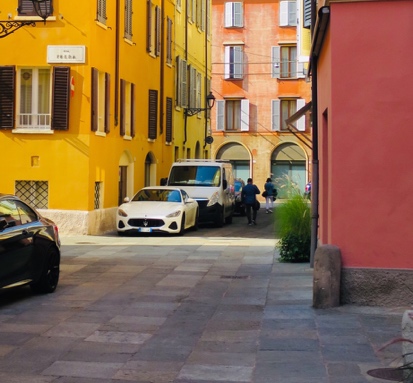 Sono andato a visitare la città, si chiama Modena. Secondo me, la città di Modena ha molte caratteristiche simili di Bologna eccetto la città è un po’ più piccola ma anche più pulita. Il motivo alla base della mia scelta di visitare questo città è il ristorante che si chiama Osteria Francescana. Sotto la direzione dello chef celebre Massima Bottura questo ristorante è considerato di essere il migliore ristorante in tutto il mondo. 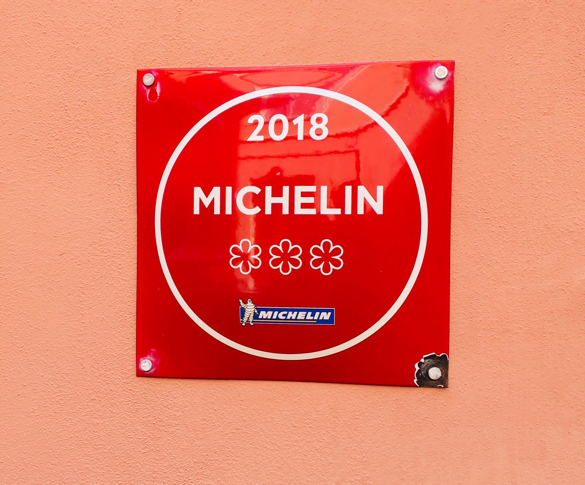 Ero davanti ristorante circa 45 minuti, guardando le personali che stavano preparando per il giorno e per un ristorante pieno dei clienti... Stavo sperando di vedere il Maestro perche ho visto la sua macchina che era parcheggiata davanti il ristorante.  Ma no… Non è capitato per me…Comunque, tutta la esperienza mi ha aiutato realizzare un sogno.  Solamente stare in piedi davanti questo luoghi era basta.  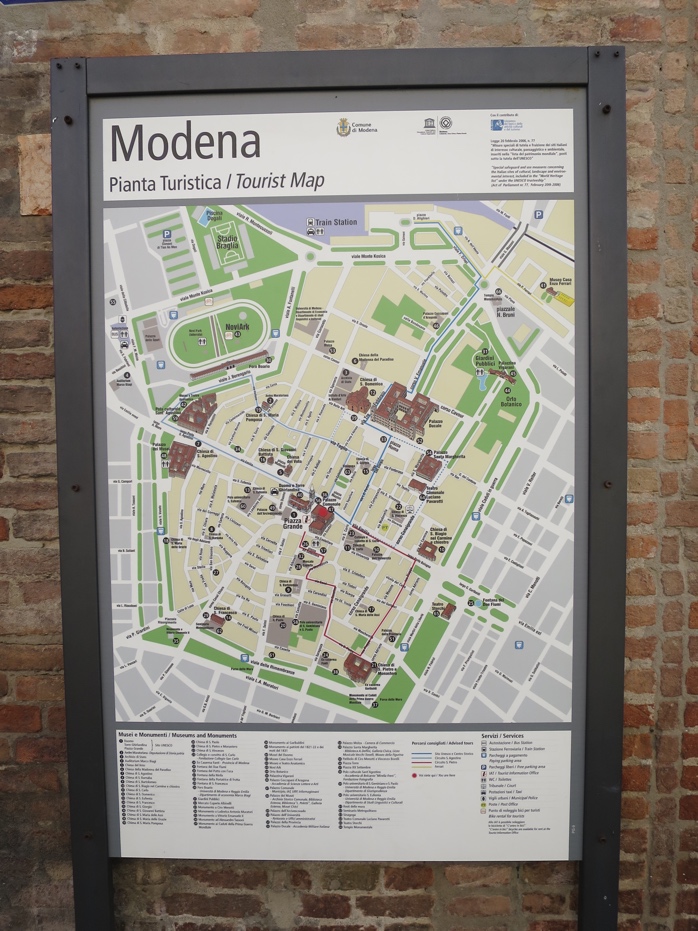 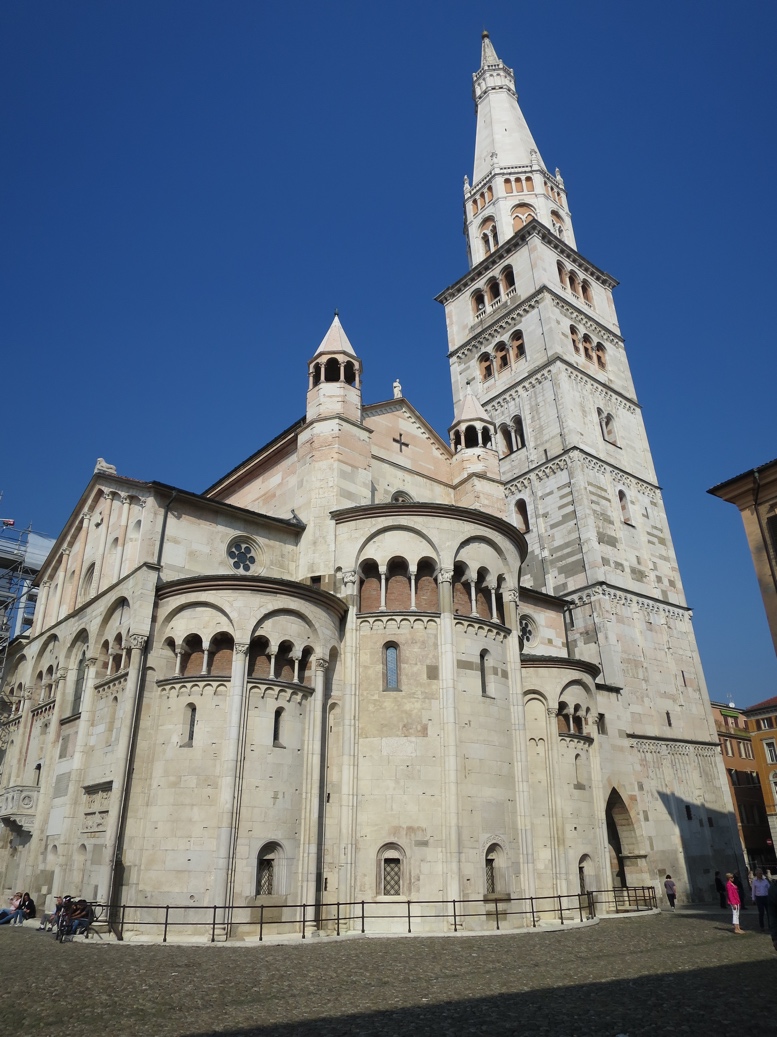 Modena è un posto molto vivace, pieno di attività e luoghi da visitare.  Una gran parte dei luoghi erano in restauro quindi non potevo vedere tutto ma il Duomo era spettacolare e il museo di Ferrari è molto interrestante anche se è un po’ piccolo e senza eccitazione.  Due storie… Ho incontrato una donna cinese che si è persa e non è riuscito a comunicare in Italiano o inglese.  Lei non aveva soldi e cercava una banca.  Appena mi sono accorto che lei poteva parlare solomente cinese, ho usato il App – SAYHI – per comunicare.  Ho parlato a cellulare in italiano e il App ha tradotto tutto in cinese.  Incredibile!  Ero in grado di trovare la banca e la donna era molto grato per l’aiuto.Anche, al museo di Ferrari ci sono molte automobili in mostra.  Una campione incredibile della storia di Ferrari – Signore Ferrari, la sua compagnia e l’evoluzione della macchina.  C’era una macchina senza un allarme.  Due americani hanno deciso di salire nella macchina.  Fottuti idiota!  Una guardia ha urlato attraverso la stanza…. “Questo è un museo  - non è un showroom!!!!”  La termine, “Ugly Americans” a volte e proprio applicable di una situazione come questa. 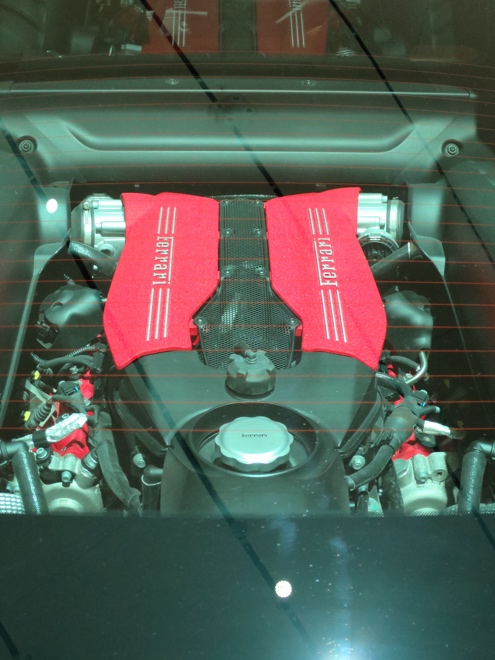 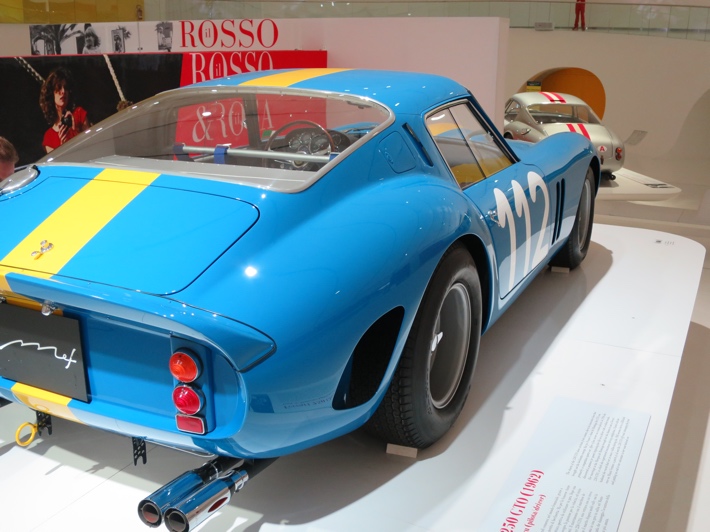 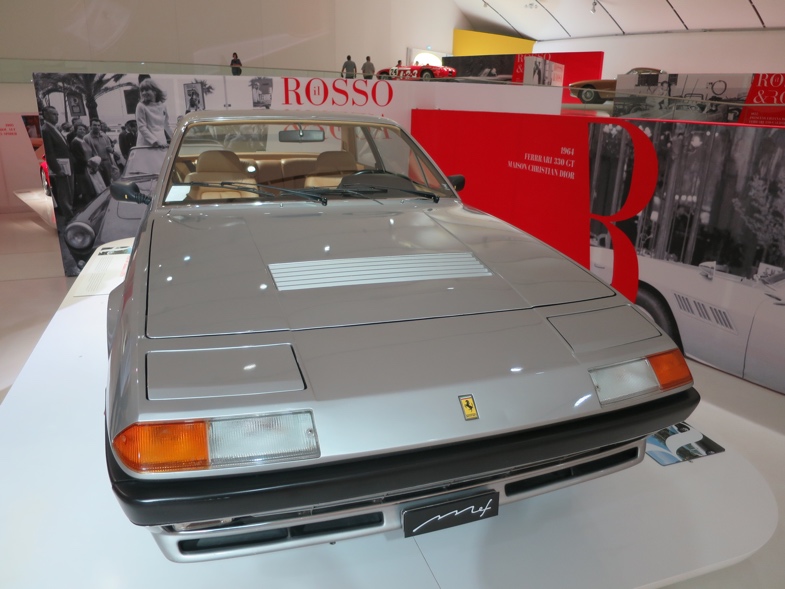 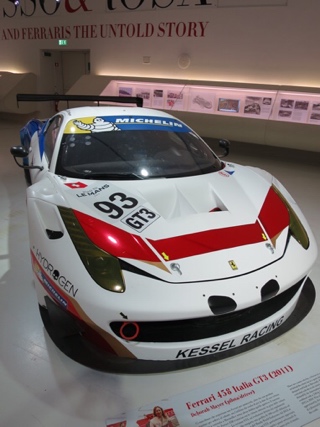 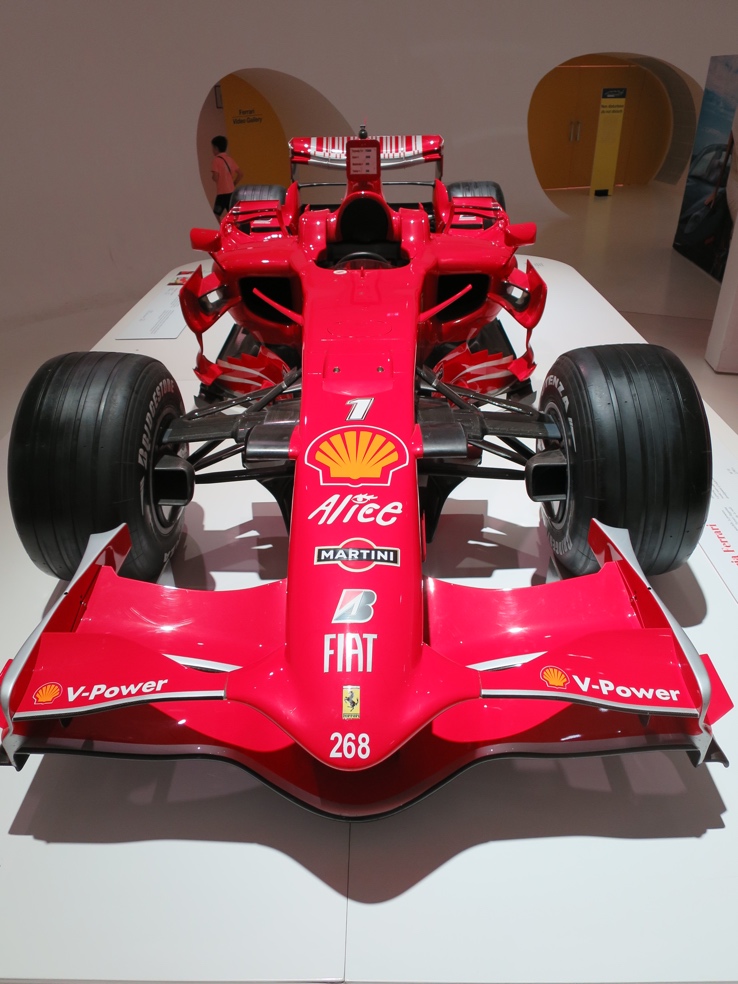 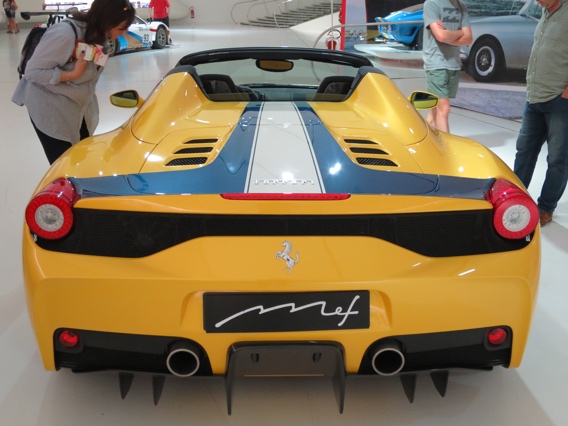 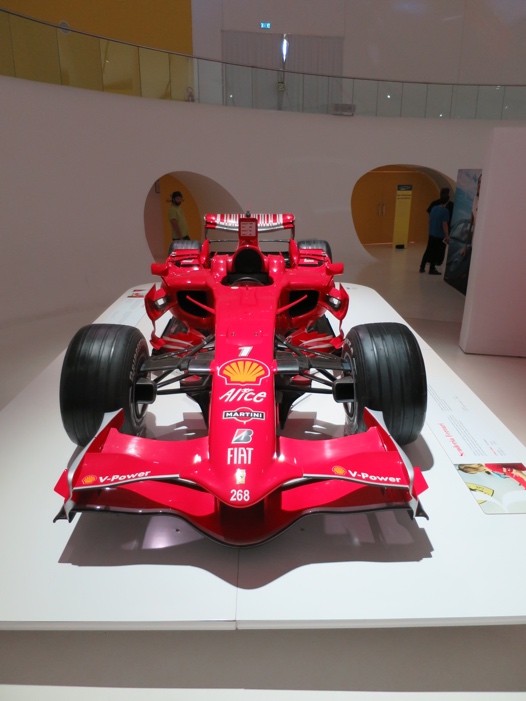 